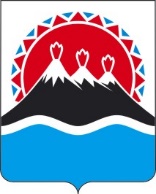 МИНИСТЕРСТВО ЭКОНОМИЧЕСКОГО РАЗВИТИЯ КАМЧАТСКОГО КРАЯПРИКАЗг. Петропавловск-КамчатскийВ соответствии со статей 19 Федерального закона от 27.07.2004 № 79-ФЗ «О государственной гражданской службе Российской Федерации», Законом Камчатского края от 03.12.2010 № 526 «О комиссиях по соблюдению требований к служебному поведению государственных гражданских служащих Камчатского края и урегулированию конфликта интересов», Законом Камчатского края от 27.04.2010 № 436 «О проверке достоверности и полноты сведений, представляемых гражданами, претендующими на замещение государственных должностей Камчатского края, должностей государственной гражданской службы Камчатского края, а также соблюдения лицами, замещающими государственные должности Камчатского края, установленных ограничений и соблюдения государственными гражданскими служащими Камчатского края требований к служебному поведению» ПРИКАЗЫВАЮ:1. Образовать комиссию по соблюдению требований к служебному поведению государственных гражданских служащих Камчатского края и урегулированию конфликта интересов в Министерстве экономического развития Камчатского края (далее – Комиссия) в составе согласно приложению 1 к настоящему приказу. 2. Утвердить Порядок работы Комиссии согласно приложению 2 к настоящему приказу.3. Признать утратившими силу:1) приказ Министерства экономического развития, предпринимательства и торговли Камчатского края от 24.06.2013 № 273-п «О комиссии по соблюдению требований к служебному поведению государственных гражданских служащих Камчатского края и урегулированию конфликта интересов в Министерстве экономического развития и торговли Камчатского края»;2) приказ Министерства экономического развития, предпринимательства и торговли Камчатского края от 07.05.2014 № 245-п «О внесении изменений в приказ Минэкономразвития камчатского края от 24.06.2013 № 273-п «О комиссии по соблюдению требований к служебному поведению государственных гражданских служащих Камчатского края и урегулированию конфликта интересов в Министерстве экономического развития, предпринимательства и торговли Камчатского края»;3) приказ Министерства экономического развития, предпринимательства и торговли Камчатского края от 16.06.2014 № 335/1-п «О внесении изменений в приложение 2 к приказу Минэкономразвития Камчатского края от 24.06.2013 № 273-п «О комиссии по соблюдению требований к служебному поведению государственных гражданских служащих Камчатского края и урегулированию конфликта интересов в Министерстве экономического развития, предпринимательства и торговли Камчатского края»;4) приказ Министерства экономического развития, предпринимательства и торговли Камчатского края от 17.10.2014 № 637-п «О внесении изменения в приказ Министерства экономического развития, предпринимательства и торговли Камчатского края от 24.06.2013 № 273-п «О комиссии по соблюдению требований к служебному поведению государственных гражданских служащих Камчатского края и урегулированию конфликта интересов в Министерстве экономического развития, предпринимательства и торговли Камчатского края»;5) приказ Министерства экономического развития, предпринимательства и торговли Камчатского края от 03.12.2014 № 799-п «О внесении изменений в приложение 2 к приказу Минэкономразвития Камчатского края от 24.06.2013 № 273-п «О комиссии по соблюдению требований к служебному поведению государственных гражданских служащих Камчатского края и урегулированию конфликта интересов в Министерстве экономического развития, предпринимательства и торговли Камчатского края»;6) приказ Министерства экономического развития, предпринимательства и торговли Камчатского края от 12.01.2015 № 2-п «О внесении изменений в приложение 2 к приказу Минэкономразвития Камчатского края от 24.06.2013 № 273-п «О комиссии по соблюдению требований к служебному поведению государственных гражданских служащих Камчатского края и урегулированию конфликта интересов в Министерстве экономического развития, предпринимательства и торговли Камчатского края»;7) приказ Министерства экономического развития, предпринимательства и торговли Камчатского края от 08.09.2015 № 514-п «О внесении изменения в приложение 1 к приказу Министерства экономического развития, предпринимательства и торговли Камчатского края от 24.06.2013 № 273-п «О комиссии по соблюдению требований к служебному поведению государственных гражданских служащих Камчатского края и урегулированию конфликта интересов в Министерстве экономического развития, предпринимательства и торговли Камчатского края»;8) приказ Министерства экономического развития, предпринимательства и торговли Камчатского края от 27.01.2016 № 43-п «О внесении изменения в приложение 1 к приказу Министерства экономического развития, предпринимательства и торговли Камчатского края от 24.06.2013 № 273-п «О комиссии по соблюдению требований к служебному поведению государственных гражданских служащих Камчатского края и урегулированию конфликта интересов в Министерстве экономического развития, предпринимательства и торговли Камчатского края»;9) приказ Министерства экономического развития и торговли Камчатского края от 01.07.2016 № 162/2-п «О внесении изменений в приказ Министерства экономического развития, предпринимательства и торговли Камчатского края от 24.06.2013 № 273-п «О комиссии по соблюдению требований к служебному поведению государственных гражданских служащих Камчатского края и урегулированию конфликта интересов в Министерстве экономического развития, предпринимательства и торговли Камчатского края»;10) приказ Министерства экономического развития и торговли Камчатского края от 01.08.2016 № 246-п «О внесении изменения в приказ Министерства экономического развития и торговли Камчатского края от 24.06.2013 № 273-п «О комиссии по соблюдению требований к служебному поведению государственных гражданских служащих Камчатского края и урегулированию конфликта интересов в Министерстве экономического развития и торговли Камчатского края»;11) приказ Министерства экономического развития и торговли Камчатского края от 21.09.2016 № 343-п «О внесении изменения в приказ Министерства экономического развития и торговли Камчатского края от 24.06.2013 № 273-п «О комиссии по соблюдению требований к служебному поведению государственных гражданских служащих Камчатского края и урегулированию конфликта интересов в Министерстве экономического развития и торговли Камчатского края»;12) приказ Министерства экономического развития и торговли Камчатского края от 20.04.2017 № 171-п «О внесении изменения в приказ Министерства экономического развития и торговли Камчатского края от 24.06.2013 № 273-п «О комиссии по соблюдению требований к служебному поведению государственных гражданских служащих Камчатского края и урегулированию конфликта интересов в Министерстве экономического развития и торговли Камчатского края»;13) приказ Министерства экономического развития и торговли Камчатского края от 13.06.2017 № 285-п «О внесении изменения в приказ Министерства экономического развития и торговли Камчатского края от 24.06.2013 № 273-п «О комиссии по соблюдению требований к служебному поведению государственных гражданских служащих Камчатского края и урегулированию конфликта интересов в Министерстве экономического развития и торговли Камчатского края»;14) приказ Министерства экономического развития и торговли Камчатского края от 11.08.2017 № 430-п «О внесении изменения в приказ Министерства экономического развития и торговли Камчатского края от 24.06.2013 № 273-п «О комиссии по соблюдению требований к служебному поведению государственных гражданских служащих Камчатского края и урегулированию конфликта интересов в Министерстве экономического развития и торговли Камчатского края»;15) приказ Министерства экономического развития и торговли Камчатского края от 24.01.2018 № 28-п «О внесении изменения в приказ Министерства экономического развития и торговли Камчатского края от 24.06.2013 № 273-п «О комиссии по соблюдению требований к служебному поведению государственных гражданских служащих Камчатского края и урегулированию конфликта интересов в Министерстве экономического развития и торговли Камчатского края»;16) приказ Министерства экономического развития и торговли Камчатского края от 08.04.2019 № 64-п «О внесении изменения в приказ Министерства экономического развития и торговли Камчатского края от 24.06.2013 № 273-п «О комиссии по соблюдению требований к служебному поведению государственных гражданских служащих Камчатского края и урегулированию конфликта интересов в Министерстве экономического развития и торговли Камчатского края»;17) приказ Министерства экономического развития и торговли Камчатского края от 25.01.2021 № 12-п «О внесении изменения в приказ Министерства экономического развития и торговли Камчатского края от 24.06.2013 № 273-п «О комиссии по соблюдению требований к служебному поведению государственных гражданских служащих Камчатского края и урегулированию конфликта интересов в Министерстве экономического развития и торговли Камчатского края».4. Настоящий приказ вступает в силу через 10 дней после его официального опубликования.Приложение 1 к приказу Министерства экономического развития Камчатского края от [Дата регистрации] № [Номер документа]Состав комиссиипо соблюдению требований к служебному поведению государственных гражданских служащих Камчатского края и урегулированию конфликта интересов в Министерстве экономического развития Камчатского края <1>----------------------------------------------------------------------------------------------------<1> Общее число членов комиссии, не замещающих должности государственной гражданской службы в Министерстве экономического развития Камчатского края, должно составлять не менее одной четверти от общего числа членов комиссии.	<2> Член комиссии включается на основании решения руководителя Министерства экономического развития Камчатского края по согласованию с соответствующими организациями.<3>   Участник определяется председателем комиссии.<4> Участник приглашается на заседание комиссии по решению председателя комиссии, принимаемому в каждом конкретном случае отдельно не менее чем за три дня до дня заседания комиссии на основании ходатайства государственного гражданского служащего, в отношении которого комиссией рассматривается этот вопрос, или любого члена комиссии.Приложение 2 к приказу Министерства экономического развития Камчатского края от [Дата регистрации] № [Номер документа]Порядок работы комиссии по соблюдению требований к служебному поведению государственных гражданских служащих Камчатского края и урегулированию конфликта интересов в Министерстве экономического развития Камчатского края1. Настоящий Порядок разработан в соответствии с Федеральным законом от 27.07.2004 № 79-ФЗ «О государственной гражданской службе Российской Федерации», Федеральным законом от 25.12.2008 № 273-ФЗ «О противодействии коррупции», Положением о комиссиях по соблюдению требований к служебному поведению государственных гражданских служащих Камчатского края и урегулированию конфликта интересов, утвержденным Законом Камчатского края от 03.12.2010 № 526 «О комиссиях по соблюдению требований к служебному поведению государственных гражданских служащих Камчатского края и урегулированию конфликта интересов» (далее – Положение) и регулирует деятельность комиссии по соблюдению требований к служебному поведению государственных гражданских служащих Камчатского края и урегулированию конфликта интересов в Министерстве экономического развития Камчатского края (далее – Комиссия) при рассмотрении вопросов, связанных с соблюдением требований к служебному поведению и (или) урегулированию конфликта интересов в отношении государственных гражданских служащих Камчатского края, замещающих должности государственной гражданской службы Камчатского края в Министерстве экономического развития Камчатского края (далее – Министерство), назначение на которые и освобождение от которых осуществляется Министром экономического развития Камчатского края (далее – гражданские служащие), а также граждан, замещавших должности государственной гражданской службы Камчатского края в Министерстве, назначение на которые и освобождение от которых осуществлялось Министром экономического развития Камчатского края (далее – граждане). 2. Комиссия в своей деятельности руководствуется Конституцией Российской Федерации, федеральными законами, иными нормативными правовыми актами Российской Федерации, законами Камчатского края и иными нормативными правовыми актами Камчатского края, Положением и настоящим Порядком.3. Основной задачей Комиссии является содействие Министерству:1) в обеспечении соблюдения гражданскими служащими ограничений и запретов, требований о предотвращении или урегулировании конфликта интересов, а также в обеспечении исполнения ими обязанностей, установленных Федеральным законом от 27.07.2004 № 79-ФЗ «О государственной гражданской службе Российской Федерации», Федеральным законом от 25.12.2008 № 273-ФЗ «О противодействии коррупции», иными федеральными законами, Законом Камчатского края от 18.12.2008 № 192 «О противодействии коррупции в Камчатском крае», иными законами Камчатского края (далее – требования к служебному поведению и (или) требования об урегулировании конфликта интересов);2) в осуществлении в Министерстве мер по предупреждению коррупции.4. Заседания Комиссии проводятся при наличии оснований, указанных в части 3.1 Положения.5. Комиссия не рассматривает сообщения о преступлениях и административных правонарушениях, а также анонимные обращения, не проводит проверки по фактам нарушения служебной дисциплины.6. Председатель Комиссии при поступлении к нему информации, содержащей основания для проведения заседания Комиссии:1) в течение 10-ти календарных дней назначает дату заседания Комиссии. При этом дата заседания Комиссии не может быть назначена позднее 20-ти календарных дней со дня поступления указанной информации, за исключением случаев, предусмотренных частями 3.3(1) и 3.3(2) Положения;2) организует ознакомление гражданского служащего, в отношении которого Комиссией рассматривается вопрос о соблюдении требований к служебному поведению и (или) требований об урегулировании конфликта интересов, его представителя, членов Комиссии и других лиц, участвующих в заседании Комиссии, с информацией, поступившей к должностному лицу Министерства, ответственному за работу по профилактике коррупционных и иных правонарушений, и с результатами ее проверки;3) рассматривает ходатайства о приглашении на заседание Комиссии лиц, указанных в пункте 2 части 3.4 Положения, принимает решение об их удовлетворении (об отказе в удовлетворении) и о рассмотрении (об отказе в рассмотрении) в ходе заседания Комиссии дополнительных материалов.7. Члены Комиссии из числа представителей научных организаций, профессиональных образовательных организаций, образовательных организаций высшего образования и организаций дополнительного профессионального образования в Камчатском крае, деятельность которых связана с государственной службой, а также представителей общественного совета при Министерстве, общественной организации ветеранов, в случае ее создания в Министерстве, профсоюзной организации, в случае осуществления ею деятельности в Министерстве в установленном порядке, включаются в состав Комиссии приказом Министерства не позднее 1 дня до дня заседания Комиссии с соблюдением требований, установленных разделом 2 Положения.8. Заседание Комиссии по рассмотрению заявлений, указанных в подпунктах «б» и «в» пункта 2 части 3.1 Положения, как правило, проводится не позднее одного месяца со дня истечения срока, установленного для представления сведений о доходах, об имуществе и обязательствах имущественного характера.9. Уведомление, указанное в пункте 5 части 3.1 Положения, как правило, рассматривается на очередном (плановом) заседании Комиссии.10. Число членов Комиссии, не замещающих должности государственной гражданской службы в Министерстве, должно составлять не менее одной четверти от общего числа членов Комиссии.11. Состав Комиссии формируется таким образом, чтобы исключить возможность возникновения конфликта интересов, который мог бы повлиять на принимаемые Комиссией решения.12. В заседаниях Комиссии с правом совещательного голоса участвуют:1) непосредственный руководитель гражданского служащего, в отношении которого Комиссией рассматривается вопрос о соблюдении требований к служебному поведению и (или) требований об урегулировании конфликта интересов, и определяемые председателем Комиссии два государственных гражданских служащих Камчатского края, замещающих в исполнительных органах Камчатского края должности государственной гражданской службы Камчатского края, аналогичные должности, замещаемой гражданским служащим, в отношении которого Комиссией рассматривается этот вопрос;2) другие гражданские служащие, специалисты, которые могут дать пояснения по вопросам государственной службы и вопросам, рассматриваемым Комиссией, должностные лица других государственных органов, органов местного самоуправления, представители заинтересованных организаций;3) представитель гражданского служащего, в отношении которого Комиссией рассматривается вопрос о соблюдении требований к служебному поведению и (или) требований об урегулировании конфликта интересов, по решению председателя Комиссии, принимаемому в каждом конкретном случае отдельно не менее чем за три календарных дня до дня заседания Комиссии на основании ходатайства гражданского служащего, в отношении которого Комиссией рассматривается этот вопрос, или любого члена Комиссии.13. Заседание Комиссии считается правомочным, если на нем присутствует не менее двух третей от общего числа членов Комиссии. Проведение заседаний с участием только членов Комиссии, замещающих должности гражданской службы в Министерстве, недопустимо.14. При возникновении прямой или косвенной личной заинтересованности члена Комиссии, которая может привести к конфликту интересов при рассмотрении вопроса, включенного в повестку дня заседания Комиссии, он обязан до начала заседания заявить об этом. В таком случае соответствующий член Комиссии не принимает участия в рассмотрении указанного вопроса.15. Заседание Комиссии проводится, как правило, в присутствии гражданского служащего, в отношении которого рассматривается вопрос о соблюдении требований к служебному поведению и (или) требований об урегулировании конфликта интересов, или гражданина. О намерении лично присутствовать на заседании Комиссии гражданский служащий или гражданин указывает в обращении, заявлении или уведомлении, представляемых в соответствии с пунктом 2 части 3.1 Положения.16. Заседания Комиссии могут проводиться в отсутствие гражданского служащего или гражданина в случае:1) если в обращении, заявлении или уведомлении, предусмотренных пунктом 2 части 3.1 Положения, не содержится указания о намерении гражданского служащего или гражданина лично присутствовать на заседании Комиссии;2) если гражданский служащий или гражданин, намеревающиеся лично присутствовать на заседании Комиссии и надлежащим образом извещенные о времени и месте его проведения, не явились на заседание Комиссии.17. На заседании Комиссии заслушиваются пояснения гражданского служащего (с его согласия) и иных лиц, рассматриваются материалы по существу предъявляемых гражданскому служащему претензий, а также дополнительные материалы.18. Члены Комиссии и лица, участвовавшие в ее заседании, не вправе разглашать сведения, ставшие им известными в ходе работы Комиссии.19. По итогам рассмотрения вопросов о соблюдении требований к служебному поведению и (или) требований об урегулировании конфликта интересов Комиссия принимает решения в соответствии с частями 4.1–4.6 Положения.20. Для исполнения решений Комиссии могут быть подготовлены проекты правовых актов Министерства, решений или поручений Министра экономического развития Камчатского края, которые в установленном порядке представляются ему на рассмотрение.21. Решения Комиссии по вопросам, указанным в части 3.1 Положения, принимаются тайным голосованием (если Комиссия не примет иное решение) простым большинством голосов присутствующих на заседании членов Комиссии. Лица, участвующие в заседании Комиссии с правом совещательного голоса, могут вносить предложения, выражать мнение и высказывать замечания в ходе обсуждения вопроса, включенного в повестку дня заседания Комиссии, до начала голосования.22. Решения Комиссии оформляются протоколами, которые подписывают члены Комиссии, принимавшие участие в ее заседании. 23. В протоколе заседания Комиссии указываются:1) дата заседания Комиссии, фамилии, имена, отчества членов Комиссии и других лиц, присутствующих на заседании;2) формулировка каждого из рассматриваемых на заседании Комиссии вопросов с указанием фамилии, имени, отчества, должности гражданского служащего, в отношении которого рассматривается вопрос о соблюдении требований к служебному поведению и (или) требований об урегулировании конфликта интересов;3) предъявляемые к гражданскому служащему претензии, материалы, на которых они основываются;4) содержание пояснений гражданского служащего и других лиц по существу предъявляемых претензий;5) фамилии, имена, отчества выступивших на заседании лиц и краткое изложение их выступлений;6) источник информации, содержащей основания для проведения заседания Комиссии, дата поступления информации в Министерство;7) другие сведения;8) результаты голосования;9) решение и обоснование его принятия.24. Член Комиссии, несогласный с ее решением, вправе в письменной форме изложить свое мнение, которое подлежит обязательному приобщению к протоколу заседания Комиссии и с которым должен быть ознакомлен гражданский служащий.25. Копии протокола заседания Комиссии в течение 7-ми календарных дней со дня заседания направляются Министру экономического развития, предпринимательства и торговли Камчатского края, полностью или в виде выписок из него – гражданскому служащему, а также по решению Комиссии – иным заинтересованным лицам.26. Соответствующее решение Министра экономического развития Камчатского края оглашается на ближайшем заседании Комиссии и принимается к сведению без обсуждения.27. В случае установления Комиссией признаков дисциплинарного проступка в действиях (бездействии) гражданского служащего информация об этом представляется Министру экономического развития Камчатского края, для решения вопроса о применении к гражданскому служащему мер ответственности, предусмотренных нормативными правовыми актами Российской Федерации.28. В случае установления Комиссией факта совершения гражданским служащим действия (факта бездействия), содержащего признаки административного правонарушения или состава преступления, председатель Комиссии обязан передать информацию о совершении указанного действия (бездействии) и подтверждающие такой факт документы в правоприменительные органы в течение 3-х календарных дней, а при необходимости – немедленно.29. Копия протокола заседания Комиссии или выписка из него приобщается к личному делу гражданского служащего, в отношении которого рассмотрен вопрос о соблюдении требований к служебному поведению и (или) требований об урегулировании конфликта интересов.30. Выписка из решения Комиссии, заверенная подписью секретаря Комиссии и печатью Министерства, вручается гражданину, в отношении которого рассматривался вопрос, указанный в подпункте «а» пункта 2 части 3.1 Положения, под роспись или направляется заказным письмом с уведомлением по указанному им в обращении адресу не позднее одного рабочего дня, следующего за днем проведения соответствующего заседания Комиссии.31. Организационно-техническое и документационное обеспечение деятельности Комиссии, а также информирование членов Комиссии о вопросах, включенных в повестку дня, о дате, времени и месте проведения заседания, ознакомление членов Комиссии с материалами, представляемыми для обсуждения на заседании Комиссии, осуществляется секретарем Комиссии.[Дата регистрации]№[Номер документа]О комиссии по соблюдению требований к служебному поведению государственных гражданских служащих Камчатского края и урегулированию конфликта интересов в Министерстве экономического развития Камчатского краяМинистр[горизонтальный штамп подписи 1]А.С. Гончаров-Заместитель Министра экономического развития Камчатского края, председатель комиссии; -Начальник отдела организационно-правового обеспечения, (заместитель председателя комиссии);-Заместитель начальника отдела организационно-правового обеспечения Министерства экономического развития Камчатского края, (секретарь комиссии);Члены комиссии:-Уполномоченный представитель отдела по профилактике коррупционных и иных правонарушений Администрации Губернатора Камчатского края (по согласованию);-Представитель научных организаций, профессиональных образовательных организаций, образовательных организаций высшего образования, организаций дополнительного образования и организаций дополнительного профессионального образования, деятельность которых связана с государственной службой (по согласованию) <2>;-Представитель Общественной палаты Камчатского края (по согласованию) <2>;Участники заседания комиссии с правом совещательного голоса:-Непосредственный руководитель государственного гражданского служащего Камчатского края (далее – гражданский служащий), в отношении которого комиссией рассматривается вопрос о соблюдении требований к служебному поведению и (или) требований об урегулировании конфликта интересов;-Гражданские служащие, замещающие в Министерстве экономического развития Камчатского края должности государственной гражданской службы Камчатского края, аналогичные должности, замещаемой гражданским служащим, в отношении которого комиссией рассматривается этот вопрос (два лица) <3>; -Другие гражданские служащие, замещающие должности государственной гражданской службы Камчатского края в Министерстве экономического развития Камчатского края <4>;-Специалисты, которые могут дать пояснения по вопросам государственной службы и вопросам, рассматриваемым комиссией <4>; -Должностные лица других исполнительных органов Камчатского края, органов местного самоуправления муниципальных образований в Камчатском крае <4>; -Представители заинтересованных организаций <4>;-Представитель гражданского служащего, в отношении которого комиссией рассматривается вопрос о соблюдении требований к служебному поведению и (или) требований об урегулировании конфликта интересов <4>.».